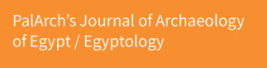 PARSING SIGNS IN THE ARABIC LANGUAGEKawthar Salman Jawad Al-SaeediAl-Mustansiriya University / College of EngineeringKawther.Salman2018@gmail.comABSTRACTParsing the language is the display and the statement, she says ( she asked in my conscience ) any showed between t e and idiomatically is to change the t late Kalim of the different factors involved them verbally or in recognition , it means changing the conditions of late - do not change to late, because the last word itself does not change and changing conditions The end of the word is its shift from raising, for example, to accusative or accusative, truthful and wiser, and the reason for this change is the difference in the factors entering it .IntroductionThere are factors that require heightening effectiveness, and others that require swearing on effectiveness, and so forth. For example, (Saeed came) here is a happy agent raised because the worker's work requires raising the effectiveness, and this factor is (came) ( Yusef, 2002 ) , so if you want to say (I saw happy) NLL a chance if another change (happy) to the monument to change the worker to the worker requires a monument (I saw) , and if I passed by happy change if another happy traction to change factor by a factor of traction requires a traction Alaba character We find in the previous examples that the word Saeed has not changed, the last of which is the signifier, but what has changed is the case of the last of it. The preposition is what is called (the accusative) and these three movements (raising, accusative and traction) are the signs of the accusative, but the verb changes in the case of the last letter according to the operator, which is the present tense. (Zaid will not attend) and if it is preceded by a definite letter, he asserted the sukoon such as (Zaid did not attend), and the change that is attached to the case of the last noun and verb is divided into two parts:First: My verbal is the one that does not prevent it from pronouncing it as an objection, as in the vowel of the signifier in (Said), and his vowel Ra in (Attending)Second: My appreciation, and he is the one who is forbidden to utter an objection, whether this impediment is an excuse, reception, or occasion we mention some cases:A) If the last name is a thousand, it must be opened before it and it is called short such as (the boy) and (the guidance) the movements did not appear on the end because it was not possible to move the thousand towards (the boy came) and (I saw the boy) and (I passed by the boy)B) If the last name J crisis before breaking it is called incomplete, such as (the judge) and (the governor) Vibrio and the fracture did not show of the eschatology of the weight of about (brought the judge witnesses) and (passed prefectural) either the aperture appears on the under the name of lightness around (I saw judge) and (I heard the governor(C) And if the name is added to J Al-Mutakem, then all movements are estimated to fit the Baa, such as (mybook) and (myteacher) towards (I respect my teacher) and (I love my book)The present tense verb, if it ends with the il, then it is called the other with the il, such as (sees)(finishes), so the movements do not appear on him because they could not appear in the thousand as in the name towards the Almighty saying (that prayer forbids immorality and evil) and if it ends with the waw and the yaa and we call the ill. The other by the yaa, such as (nodding) and (throwing), because it does not appear on it the vowel for the weight, while the opening appears to its lightness towards it (Zaid will not throw the ball) , after all this we find that the compiler among the syntactic and has not been exposed to the statement of the building is the necessity of the last word, one case to change the factor of the necessity (km) and (from) sleep and the need (these) and (yesterday) breakage and unnecessary (since) , and (where) the annexation and the need (how) and (Wayne) conquest , as after this it is clear that expressed what Itag see if etcetera because of the factors involved it verbally or in recognition of the building as necessary , one case of non - factor , Fa Qassam parsing four: lift and erect and cut ( any traction ) asserted Vallat sky of that lift and erect and reduce any drag and asserted it and for no effective lifting of the monument and the assertion does not cut it ( Joseph, 2002 )   Literature reviewLifting signs in the Arabic languageRaising in the language is the levitation and the elevation and, in the terminology, a specific change is its sign of the accusative and what is against it, and the raising in the noun and the verb is towards (the intelligent understands) (the bird sings). Raising is present at the end of the verb (to understand) and at the end of the name (intelligent) , and the accusative means in the language integrity and leveling says: straighten up any unbend and in either grammarians term it is an ad hoc change attached to the another name, verb , and mark the aperture or m of us to them about ( will not leave the words known ) verb ( Leave ) Mansob mark set by the aperture as well as the name ( say ) Mansob mark set the aperture , and the reduction of any traction in language and in the grammarians term ad hoc change mark Kasra and her behalf shall not be cut only in the name about ( passed by Said ) and ( sick of the disease ) , and either the assertion language pieces and in the terminology change ad hoc dormancy mark and Knapp , it shall not be asserted only in the present tense , which precedes the letter dictation tool or definitive condition towards ( not heard ) and (a n considering succeed ) , and the apparent from the foregoing that the types of wit rap given to not sky acts on the three sections are :Partition is in nouns and verbs, which is the nominative and accusativeA section concerned with names, which is the reductionSection for verb (the present tense), which is the sukoonThe raising of the four signs of the thyme, the waw, the alif and the noon defines the raising of the word with the presence of a sign at the end of four signs:Damah towards: Zaid cameThe Waw Towards: The teachers cameThe Thousand Towards: The Two Teachers Come (Yusef, 2002(The nun is about: they strikeThe vowel is the sign of raising in four places in the singular noun, the collation of fracturing, the collection of the peaceful feminine and the present tense verb that nothing is related to the last, and it is known that the vowel is the original sign of raising, and the rest of the signs of raising are branches from it, and the vowel is a sign of raising in four places: First: the singular name such as (Zaid came)The second: collecting cracking like (students gold)The third: the plural of the feminine of Salem, such as (the students came)Fourth: The present tense verb that is not related to a thousand aa two, nor a waw, the group, nor a feminine ja to address, nor a light and heavy affirmation nun the women (Kazem, 1427) such as (the student studies). As for the singular noun, what is meant by it is neither a double, nor a group, nor from the five names are (the most correct of the six names), whether it is intended to be masculine, such as (Ali) and (Jaafar), or if it is to be feminine, such as (Maryam) and (Fatima), and whether the apparent vowel on the end is towards (Sa`id came) or is destined to prevent from its appearance the excuse towards: (the boy came) or the weight towards (the judge came). As for the collection of the taksir, which indicated more than two or two, and the structure of its vocabulary, i.e., its image and appearance was changed to (the men and the prisoners came). on the phenomenon etcetera and also cracking the collection of captives a Mattov on (men) raised like him Alama raised Vibrio estimated at a thousand of change cannot be caused to the singular to the collection of cracking is one of not species the six following: change the format only, such as: a lion wa o d P that the letters in the singular and plural one has not changed and that has changed is the form of letters onlyA change with an increase only, such as: Sun and Sunan, and the plural of cracking came with the addition of a thousand and noonA change with only a deficiency, such as: satiety, satiety, accusation, and accusation, as the plural letters were reduced in the singular lettersChange in shape with an increase, such as: a man and a manChange in form with imperfection, such as: a book, books, a messenger, and messengersChange in shape, with addition and decrease, all about: a boy, two boys, a writer, and a bookThe result is that the collection of the fracturing is raised by the collision, whether it is for a male or for a feminine or for an outward or estimated impression, and there is no difference in the estimated movement between being able to excuse the first for the weight or for the occasion towards: the men, the captives and my galsam came, while the plural of the peaceful feminine is what indicates more than two by increasing it. Alpha and V Mazid in the last single such Vatmat collection Fatima Mariamat collection of Mary and raise the collection of feminine Peace with V. towards: (came Marys) , and if it did not a thousand overpaid , but was genuine as a thousand judges and advocates gather a judge farewell , this collection of cracking and not the collection of feminine Salem , As for the present tense verb that is not connected at the end, something like understanding and writing , each of them is an elevated present tense verb and the sign raised by the adhma appearing at the end, such as ( seeking and making up ), and each of them is raised, so the first ( seeking ) is raised and its sign is raised by the vowel of the thousand for excuse and the second is raised and its sign is raised by the vowel The ability to yaa is for weight , but if it is related to the last verb of the present tense, a thousand to two, such as to understand or W or to the group, such as they write, or the feminine j to address, such as you understand, then it is raised with the affirmation of the nun and the thousand two and the group and the feminine junction The communicative pronoun is constructed in the place of the verb of the verb and if Contacted by N. Alnso of and build the act then to sleep and be Noon 's conscience is connected in a shop to raise an actor such as acknowledge and if contacted by N. accent light and heavy built on conquest towards : ( and incarcerated and There will be among the Alsaggreyn ) and N accent light and heavy two letters do not replace her express ( Yousef 2002 ) , and waw be a sign of lifting the two themes in the collection of masculine Salem and in the five names (more correct names of the six) , a :( father and brother and Hmuk and Vuk and Dhuma's ) ( Mahdi, 1986 ) be waw Alama to raise on behalf of the vibrio in two topics :  The first: the plural of the masculine masculine, which is a noun that indicates more than two with an increase in the end in favor of abstraction and a sympathy similar to it towards: The Muslims will prevail. The Muslims are the collection of the Salem masculine, which is a term that denotes more than two because of the increase in the end of the waw and the nun in the case of raising, such as (the engineers came ) And the yaa and the nun in the case of the accusative and the accusative towards : (the opinion of the teachers ) and ( I liked the teachers ) and the plural of the peaceful masculine is valid for abstraction, so we say a Muslim and a teacher and a teacher and his mark is raised this plural waw at the end of it on behalf of the fatha. As for the nun, instead of the tanween in the singular nameSecond : the five names (more correct names six) They (father and brother and Hmuk and Vuk and has a capital) These names raise Ballowao on behalf of Vibrio towards : ( came brother handed Vuk and with a no creative bona respected among the people ) , and focused not to roll around t a At APAC brother Bert brother interviewed protect you , and dragging Bagliae about ( passed Ba Khek and families rate the return of APEC and trader T. with a capital ) must express the five names (names of the six) that express the availability of the conditions in which these conditions of which are required in this solution names, including what is required in Some of them or the conditions that require in all of them are :be a single P if there were Mtnah expressed voice Muthanna about : came your parents wa a was a total of cracking expressed movements phenomenon gathering like about :( but the believers are brothers , we love our parents and our brothers and protected us and has a sacrifice) and if it met the collection Masculine Salim expressed voice e Verwath Ballowao erected and took place Bagliae and combines the names of the five collection masculine Salem only father and brother about: (came and passed by the parents Balogen and saw Alogen(It should be magnified, so if it is miniature, i.e., in its condition, it expresses the apparent movements towards: (This is his brother and he saw your brother(be added. If were not of Uncomment expressed movements towards: (August OL came At a brother and pleased with the arrival of a brother), came in the Quran flow from the Holy Koran (to steal stole a brother to him by) (Yusuf,2002) and (He said, "Bring me a brother from your father" ( Surah Yusef , 77 ) and (He has a father, an old man) ( Surah Yusuf , 59(That it be added to someone other than the speaking Yaa, so if it was added to the Talking J, it expressed with movements capable of before the Y, it prevented its appearance from operating the shop with the appropriate movement of J towards: (My father and my brother attended) and (I respected my father and accepted my younger brother and I admired the intelligence of my older brother)As for conditions that concern some of them, some of them are:the word (Vuk) does not express its voice names only if the five were free of Almim If she contacted Balmim movements towards this phenomenon Ofm good OL at what Well, and I looked at the mouth of the good(The word "Dhu" is not expressed. These are expressions unless it fulfills two conditions, namely:A) to be the meaning of (owner(B) that the fact that sex is added to him the name of apparent non - Y P (SurahYusuf,78)As for the alif, the raising sign is in the deuteronomy of names in particular, The thousand is a sign for raising in one subject, which is the name Muthanna, about : (The two men succeed ) , and Muthanna is a name indicating two or two with an increase in the end, valid for abstraction and sympathy similar to it towards : (the teachers went) so the two teachers are the Muthanna because it is a name that denotes two because of its increase in etcetera this increase is the thousand and N in the lift case and the Omega and Noon in the case of the monument c t like : ( interviewed teachers ) and ( overt teachers ) , which is in favor of stripping any distinction says a teacher and a teacher and in favor of kindness like it Vallat wrap - Noon sings in our saying : (came Amwaliman) about (came the teacher and the teacher ) as well as in Muthanna feminine , such as : (attended Alzinban) Valzinban Muthanna and Alpha and the Nun enriched for kindness in our saying : ( came Zainab Zainab ) , and Noon be a sign of lifting in the present tense if I contact the conscience of Deuteronomy or The plural pronoun or the feminine pronoun to address, and the noun is a sign of raising in the present tense:If you called him the two thousand towards: (nullity resisting the enemies) and towards: (you are studying hard) and I saw in the previous two examples that the present tense assigned to the two thousand is beginning with yaa to denote backbiting, as in the first example and with t to denote the discourse of the second example , either assigned to the present tense Monday there will be a thousand Mbdu Balta function on the feminization of the perpetrator , whether in the case of absence or in case of discourse about : (Alzinban come to ) and (O ye Zinban come that)If you contacted him or the group about:(teachers do their duty) and (you teachers deserve appreciation, reverence and respect) and it is clear from the two examples that the present tense ascribed to Waw the group, either that our principle is Y, indicates backbiting towards: (they read) or Pala to denote discourse towards:(You are reading)If contacted by J. pistillate Salutation about:(You lead in your homework)We believe that the present tense , which contacted by J. pistillate Salutation always begins Balta tense and the act contacted by a thousand Monday either to be Mbdu Bta or AZ and the present tense , which was contacted by the F group will either be Mbdu Bagliae or Balta and the present tense , which contacted by J. pistillate Salutation is inevitably Starts b The V P P Al ( rise ) if you call this conscience was him (and promote the CFS will kick that and Linh Don and Tnhion and promote the yen ) , and these acts are called acts five and raise certified Noon ( Yusuf 2002 ) Accusative signs in the Arabic languageThe accusative has five signs: Fatha, Alef, Kasrah, Ya, and the omission of the nun and the accusative signs that infer that the word is composed of five signs, one of which is the original and is the fatha, and four branches that represent it: they are:Alef, kasra, ja, and deleting the noonAlfathaAs for the opening be a sign of the monument in three places : in the singular name , and the collection of cracking , and the present tense if it entered a character Nesb , was not related to the ship something and be mark the hole on the presence of the monument in three pasts my p is : single name and collect the cracker and the present tense if income It has an accusative letter, and the last one is not connected to the last of the two, nor the Waw, the group , the feminine ja, the noun, the assertion is heavy, and the noun is a light affirmation , nor the noun of the women . As for the singular noun, its definition has been presented, and the slot is the sign of the accusative that appears on the end, towards: (I saw the teacher ) and ( I heard Handa lesson received ) as a teacher and India Aseman single that Mansob the mark set by the aperture phenomenon , as is the aperture estimated in the last Mansoob name if this was ending the name Ba wrapped around : (I saw the boy) and (told Salma News) Vafatty Salma Aseman Menthaan thousand unbleached e has signed Mansoban Vafatthh ability of the last one and either collect the cracker may offer its definition and also mark , set by the opening phenomenon on etcetera towards : ( I liked scholars ) and ( respected heroes ) scientists and heroes collection cracking occurred Mfolin Mansoban came Alama monument opening phenomenon on etcetera what estimates The aperture On another collection of cracking Mansoob if finite thousand do not show the aperture towards: (I saw captive) Valosary collection cracking signed the effect of it Mansob a mark set by the aperture estimated at etcetera prevented from appearing immeasurability and either the present tense . If entered by the letter of the monument the present tense and did not relates to the ship present tense thing was a mark set by the hole phenomenon if it is unwell the other thousand towards : (will not be a wasted time ) P ( not ) character Nesb and themes : do present Mansob mark set by the opening phenomenon on etcetera and be the opening ability of another verb tense Mansoob if this act is ailing the other was a thousand towards : (will not Atawany for pursuit of perches ) Votawany: did present Mansob b (will not) and the mark set by the aperture estimated at etcetera prevent the appearance of immeasurability van Contact the last present tense thousand Monday or F group or J pistillate Salutation if any of the actions of the five such as: (will not Aksla, will not tex not , will not Aksilwa, will not Tksilwa, will not Txla) , and the monument to delete Noon and contact the ship N. accent heavy towards: (God will not Tzhbn ) or N accent light About : (By God, you will not go) between the present tense verb and the fath in the place of the accusative Contact the ship N women by Ni to sleep in the shop monument towards : ( will not t d corner glory , but Palm 's grandfather ) on behalf of a thousand from the hole and either a thousand be a sign of the monument in the names of the five about : (I saw your father and brother ) and the like we knew previously that the names the five namely : ( August , brother , Ham , Fu, a) raise Ballowao instead of Vibrio and focus milliseconds instead of the aperture and drag Bagliae instead of Kasra in Alama monument of these names is the presence of a thousand in the most recently about : ( respected ABAC ) and (my fate thy brother) thy father and thy brother in these two examples Mansoban because its Bedouin Mfolin and installed them mark a thousand instead of the hole because the names of the five and the two added that the CAF in which m a conscience connected in place of drag added to ( Joseph 2002 )The kasrah will depart from the openingKasra shall be a sign monument collection of feminine Salem that Alama monument collection Feminine Salem is Kasra in etcetera towards : ( The girls activists must be achieved in hopes are) in girls gather feminine Salem Mansob because it is the name of that mark monument Kasra instead of the aperture as well as ( Active ) collection of feminine Salem Mansob because he qualified for girls followed by the monument sign erected Kasra instead of the hole because the collection of feminine Salem and this is the Mod p only in the language that fir the Kasra from the apertureP Z be a sign of the monument in Deuteronomy combination and we have learned that Muthanna and collect Masculine Salem Al nation, raising them and now know the mark set by the AZ and its presence in the most recently and the difference between them that AZ in Muthanna is what accepted open a and beyond Mgrora about : (I saw two men ) between them to be pre - up in the collection of masculine Salem brokenAnd what comes after it is open to : (The pious are in Jannat and Oyoun ) F ( two men ) in the first example is an accusative object with an accusative accusative and its sign is the open Ya, the preceding it, which is broken after it because it is folded and the noun is instead of the tanween in the singular name, and (the pious) in the second example is the name of The accusative and the sign of the nusbat al-yaa al-maksus , before it, the open one, after it, because it is the plural of the masculine masculine salim and the nun instead of the noun in the singularand that delete Noon be a sign of the monument in the actions of the five filed consistently Noon acts five are all done present contacted by a thousand Monday or F group or J pistillate Salutation to mark raising these actions are proven Noon in the last one or Alama monument acts five are Deleting P - Noon about : ( will not impair wa glory until you find wa) Both ( impair wa) and ( find wa) did present contacted by F group and already e letter n pour is deleted Noun and so (will not you doing ) and ( I am pleased to study a) ( Joseph, 2002)Signs of reduction and assertiveness in the Arabic languageWe notice that the reduction has three signs of the kasrah, the yaa, and the opening, so the signs indicating the reduction are three, which are the kasrah, which is the original, then the Ya and the fatha, which are two branches from the kasrah, and each of these signs has places in which there are three ages, which are mentioned as follows:Al- Kasrah and its places:As for the kasrah, it is a sign for the reduction in three places in the singular name that is passed, the collection of the deconstructed decrement, and the collection of the sound feminine, and the kasrah is a sign for reduction in three placesA) single outgoing name has been mentioned in the meaning of the singular name or the meaning of being one of the exchange rates of exchange it is that the accepted in the future and exchange is Tanween about:(passedBzad) and (chosen for Saeed) and (I liked creating the boy) All Zaid happy boy and a single name Tanween accepted in the Hereafter. these were the names of individual entrained and mark dragged a Kasra phenomenon in the names of not Lane and estimated at a thousand in the third was unable to nameB) g p outgoing cracking has been known previously the meaning of the collection of cracking and Alama drag the collection of crushing outgoing Kasra phenomenon towards: (passed by men brave) Both men and brave collection of cracking turneth to accept Tanween in the Hereafter , a culvert and a sign dragged Kasra phenomenon on etcetera as a sign of traction large It is estimated to be a thousand for excuses, if it was a collection of crushing ending in a thousand for excuses: (I passed by the prisoners.C) the collection of feminine Peace has been mentioned previously have been a sign dragged Kasra phenomenon on etcetera towards: (I passed Bahindat and a Jpt news gifted), and Z may be a sign of reduction (i.e., traction) in three places: in the names of the five and in Deuteronomy combine and be AZ A sign for lowering and the Ya’a for the kasra in places:the names of the five They (father, brother, Ham, Fu, a) sign to drag these names AZ about: (I passed Bz my money) and (a Jpt moral character, my brother k, and the dream of your father, and I am of Hamik, and the smell of Vic pure)Muthanna has been learned about the by, dragging with AZ open as before the broken beyond about:(delivered to the two friends, and a Jpt two men) every word (friends) and password (the two men) showed the Muthanna and ended with J Open what before it is broken beyond the cloaca of character dragging and dragging Allameh a Z because it MuthannaCollect masculine Peace : You may know him by Alama dragged AZ broken what came before the open beyond about : ( I looked a renaissance of the poor , and humble believers ) in both ( Muslims ) and (believers ) added to the culvert and the mark dragged up the broken What accepted Open beyond because the collection of evocative Salem and fir slot for Kasra , mother of the hole in a sign Lk P Z in the name that does not go out and be the opening sign of a reduction in Mo place one and is the forbidden name of the exchange of any name that does not accept special characters and forbidden of exchange is the name that resembles the act in the presence of Alten sub - one of them due to the word and the second is due to the meaning or illness and one serve as the Alten and banned from the exchange name either aware of or described science prevents exchange for its operation and this is the cause of the moral with Al of the ills of six verbal namely :Feminization by other than the thousand towards : ( Fatima , Hamza , Zainab ) , and the ajma towards : ( Ibrahim , and Idris ) , and the mixed arrangement towards : ( Baalbek, the temple of Yakrib) , and the increase of the thousand and nun towards: ( Othman , Radwan ) , and the verb weight about : ( increases , Ahmed ) , and Justice about ( age , harmful , teem) , p capacity to prevent the exchange if t finished one thousand Zaid and N towards ( thirsty ) and ( hungry ) or the weight of the verb toward ( better ) and ( best ) or justice towards ( Muthanna ) and ( three ) and (a Exodus ) and mother of what the one bug serve as Alalten P is what was on the wording of the utmost crowds which each collection after a winding broken down two letters about : ( mosques ) or three Its midst is dormant towards : ( lamps ) or was finished with a thousand femininity stretched towards : ( red ) and ( green ) and ( Ashura ) or sealed with a thousand feminine compartments towards : (suit) and ( rope ) and ( Dunya ) and all these names are forbidden from exchange banned from Tanween and reduce the slot on behalf of Kasra towards : (passed by Ibrahim Ahmed ) and ( may Allah be pleased Abbas ) Ibrahim Ahmed Abbas in the examples previous Trailed mark dragged a rather hole for Kasra because they are banned from the exchange and Yesh Trt traction prohibited from the exchange name With the slot Not to be a plus or a local b (the) towards : (passed Ahmad) in Ahmad entrained slot instead of Kasra has been achieved in which two conditions P is not added or replaced me by (the) But if you add about : (passed Bahmadkm) or Costume b (the) towards: (passed Balohamd) P been Esrh ( Yusuf 2002 ) , and the assertion of trademarks are silent and deletion , we judge the word for it Mdzomh if it we saw one of two signs, namelyDormancy: a brand original for the assertionDeletion: It is the sub-sign of assertionEach of these two markers positions : ( sleep position ) , the silence will be a sign of the assertion in the verb tense right the other ( Mutanabi,2016 ) serenity theme p one is a sign of the assertion of the word and is where is the present tense right the other and the meaning of being a true other two is not terminated character from vowels three namely ( waw and Alpha and Omega ) and an example of the present tense right the other ( hears hits and plays read ) and mother of the deletion will be a sign assertion in the present tense and the religion of the four letters of the assertion of a (why not, Lam matter, not prohibitive) either As for the deterministic condition tools, they are (if, what, who, what, what, when, Ian, where, wherever, however, any) ( Lamis, 2006 ) .ConclusionIt turns out to me that parsing is a linguistic expression and a statement. Either conventionally, it is a change in the end of the word due to the different factors involved in verbal or discretion.There are factors that require heightening the effectiveness, such as: (Said came) and others that require the swindling of potency, such as: (I saw Saeed)The change appends the adverb of the end of the noun and the verb into two verbal parts, such as the signifier in (Said)My appreciation is like the movements over the short names (boy, names) that are incomplete, such as (judge)Raising its meaning in the language, levitation and elevation, and in the terminology a specific change is its sign of affirmation and what it represents, so elevation is present at the end of the verb, such as (understand, intelligent)As for the accusative, it means righteousness and straightness, it says to stand up, which is straight and seize, but in the terminology, it is a specific change attached to the last of the noun and verb, and its sign is the slitLowering means lowering, and in the term a specific change is its sign of kasrahAssertive meaning in the language is cutting, and in the term a specific change of its sign is the sukoon and whatever substitutes for it, and assertion is only in the present tense verb that was preceded by an affirmative letter or an affirmative conditional instrument.The accusative signs (fatha, alif, kasra, yaa, and noon deletion) and accusative signs are inferredThe kasra represents the fathah as an accusative in the plural of the peaceful feminineThe vault is the original nominative sign, and the rest of the raising signs are branches from it and are in the singular noun, the taksir plural, the plural of the peaceful feminine and the present tense verbReferencesAbdullah Al-Mutanabi, 2016, Foundations of Grammar and Arabic, First Edition, Dar Al-Radwan, AleppoKazem al-Husayni al-Halim, 1427, Grammar for Beginners, prepared by the Arabic Section, Institute for Language Teaching, First Edition, Nahdet Press, IranLamis Shamil, his sister, 2006, the useful manual on grammar and syntax, Dar Al-Radwan, AleppoMahdi Makhzoumi, 1986, in Arabic grammar, grammar and application, Dar Al-Raed Al-Arabi, BeirutYusef Al-Sheikh Muhammad Al-Buqai, ​​2002, The Sunni Masterpiece Explaining the Criminal Introduction, Dar Al-Fikr for Printing, Publishing and Distribution, BeirutKawthar Salman Jawad Al-Saeedi, Parsing Signs in the Arabic Language-Palarch’s Journal Of Archaeology Of Egypt/Egyptology 17 (06), 1673-1691. ISSN 1567-214x.Publsihed September, 2020.Keywords: tags, parsing, Arabic.